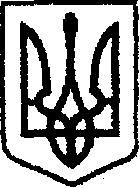 У К Р А Ї Н Ачернігівська обласна державна адміністраціяУПРАВЛІННЯ  КАПІТАЛЬНОГО БУДІВНИЦТВАН А К А З « 12 »  липня 2019 року             м. Чернігів		                         №  250Про внесення зміндо паспорту бюджетноїпрограми обласногобюджету на 2019 рікВідповідно до пункту 8 статті 20 Бюджетного кодексу України, наказу Міністерства фінансів України від 26.08.2014 № 836 «Про деякі питання запровадження програмно-цільового методу складання та виконання місцевих бюджетів», зареєстрованого в Міністерстві юстиції України 10.09.2014 № 1103/25880 (зі змінами), спільного розпорядження голів обласної державної адміністрації та обласної ради від 11.05.2019 № 45 «Про внесення змін до показників обласного бюджету», наказую:Внести зміни до паспорту бюджетної програми обласного бюджету на 2019 рік за КПКВК 1510180 «Інша діяльність у сфері державного управління», виклавши його в новій редакції, що додається.Начальник                                                                                             А. ТИШИНА